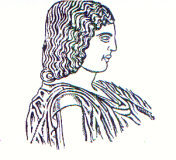 ΓΕΩΠΟΝΙΚΟ  ΠΑΝΕΠΙΣΤΗΜΙΟ  ΑΘΗΝΩΝ   ΤΜΗΜΑ ΕΠΙΣΤΗΜΗΣ ΦΥΤΙΚΗΣ ΠΑΡΑΓΩΓΗΣΕΡΓΑΣΤΗΡΙΟ ΑΝΘΟΚΟΜΙΑΣ ΚΑΙ ΑΡΧΙΤΕΚΤΟΝΙΚΗΣ ΤΟΠΙΟΥΔΙΕΥΘΥΝΤΡΙΑ:  ΚΑΘΗΓΗΤΡΙΑ ΜΑΡΙΑ ΠΑΠΑΦΩΤΙΟΥΙερά οδός 75, Αθήνα 118 55 - Τηλ. 210 5294552 - Fax 210 5294553 -  Email: mpapaf@aua.grAθήνα, 12.1.2019AνακοίνωσηΑνακοινώνονται οι ημερομηνίες διεξαγωγής των εξετάσεων μαθημάτων, φοιτητών ΕΦΠ και ΑΟΑ, του οικείου Εργαστηρίου, για την προσεχή εξεταστική περίοδο:Ανθοκομία (Αρχές & Βασικές Καλλιέργειες, Κωδ 244) και Ανθοκομία Ι	(Κωδ 1450),  7ου Εξ ΕΦΠΣτοιχεία Ανθοκομίας (Κωδ. 91), 7ου Εξ ΑΟΑΔευτέρα 21.1.2019, Αμφιθ. Κουτσομητόπουλου-Νιαβή						Θεωρία:	14.00 								Εργαστήριο:	15.30 	Ανθοκομία ΙΙ (κωδ. 985) 9ο Εξ ΕΦΠ	Πέμπτη 21.2.2019, Οικείο Εργαστήριο						Εργαστήριο	11.00									Θεωρία	11.00Καλλωπιστικά Φυτά (Κωδ. 390)	Παρασκευή 25.1.2019Αμφιθ. Κουτσομητόπουλου-Νιαβή  	Θεωρία	14.00Οικείο Εργαστήριο						 Εργαστήριο 	15.30Οι εξετάσεις του Εργαστηρίου περιλαμβάνουν:  			Προφορική εξέταση: Αναγνώριση καλ/κών φυτών (επισυνάπτεται ο κατάλογος καλ. φυτών προς εξέταση)Γραπτή εξέταση: Συμμετέχουν οι φοιτητές που θα επιτύχουν στην αναγνώριση καλλωπιστικών φυτών (σημ. εργαστηριακών ασκήσεων)